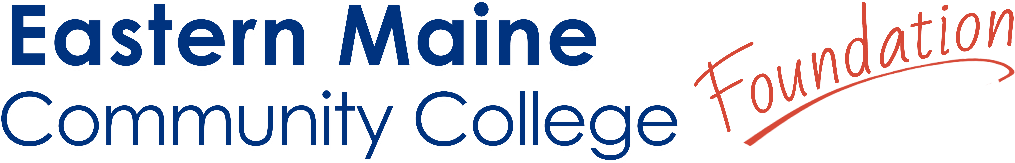 Jan Willette Nursing ScholarshipThe Jan Willette Nursing Scholarship provides scholarship support to nursing students demonstrating exceptional caring behaviors which respect the person’s dignity, autonomy, and uniqueness as a human being and an ability to practice the nurse’s role as patient advocate, and express a strong commitment to patients and their families.  Criteria:  Demonstrate a quiet competence in the fulfillment of nursing duties,Clearly demonstrate the nurse’s role as patient advocate, and express a strong commitment to patients and their families, Perhaps not at the top of the class academically, but the majority of faculty believe the student to demonstrate exceptional caring behaviors which respect  the person’s dignity, autonomy, and uniqueness as a human being,Exhibits an understanding of the privilege inherent in the nurse-patient relationship,Understands that nursing interventions are concerned with the whole person and the human response rather than a particular aspect of the person or a particular pathological condition,   Student exhibits personal accountability for decisions and actions,Has maintained at least a 2.75 GPAApplication Process:All students must complete and submit an EMCC Foundation Scholarship Application which can be found here. Please note, each scholarship requires you to write an individual essay. You can find all scholarship information on our website at www.emcc.edu, under Admissions & Aid in the subcategory Paying for College. Applicants must then submit both their application and essay either via email to foundation@emcc.edu or drop them off to any department on campus. If you drop off your documents at a department on campus write EMCC FOUNDATION at the top of all documents. After submission of your application, the EMCC Foundation will begin the review process to determine eligibility and scholarship award. Scholarship Contact Information:EMCC Foundation Office – Public Safety Training CenterJennifer Khavari jkhavari@emcc.edu (207) 974-4673